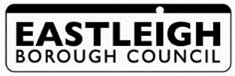 The Licensing Act 2003 requires that:the sale or supply of alcohol by retail,regulated entertainment, andthe provision of hot food or hot drink between 23:00 and 05:00 on any day (except in premises subject to a club premises certificate)are authorised under the legislation. An “authorisation” is a premises licence, club premises certificate granted or temporary event notice given under the Licensing Act 2003.Regulated entertainment is:a performance of a playan exhibition of a filman indoor sporting eventa boxing or wrestling entertainmenta performance of live musicany playing of recorded musica performance of danceanything similar to music or dancingwhere the entertainment takes place in the presence of an audience, or if it is in private, where a charge is made with a view to a profit – that is, any surplus over and above the costs of providing the entertainment.However, the legislation itself contains a (much amended) series of exemptions, which has resulted in the following being outside the scope of the legislation’s general requirement for entertainment to be authorised:activities which involve participation as acts of worship in a religious contextactivities in places of public religious worshipeducation – teaching students to perform music or to dancethe demonstration of a product – for example, a musical instrument in a music shopthe rehearsal of a play or performance of music for a private audience where no charge is made with a view to making a profitmorris dancing (or similar) and its accompanying musicincidental music – the performance of live music or the playing of recorded music if it is incidental to some other (non-licensable) activityincidental film – an exhibition of moving pictures which is incidental to some other (non- licensable) activitya spontaneous performance of music, singing or dancinggarden fêtes or similar which are not promoted or held for purposes of private gainfilms for advertisement, information, education or in museums or art galleriestelevision or radio broadcasts – as long as the showing of the programme is simultaneous with its broadcastvehicles in motion – at a time when the vehicle is not permanently or temporarily parkedgames played in pubs, youth clubs etc. (e.g. pool, darts and table tennis)stand-up comedy, andprovision of entertainment facilities (e.g. dance floors)In addition, authorisation will not be required for the following, provided that, in each instance, allthe criteria are satisfied:Plays: no authorisation is required for performances between 08:00 and 23:00 on any day, provided that the audience does not exceed 500.Dance: no authorisation is required for performances between 08:00 and 23:00 on any day, provided that the audience does not exceed 500.Films: no authorisation is required for “not-for-profit” film exhibition held in community premises between 08:00 and 23:00 on any day provided that the audience does not exceed 500 and the organisergets consent to the screening from a person who is responsible for the premises; andensures that each such screening abides by age classification ratings.Indoor sporting events: no authorisation is required for an event between 08:00 and 23:00 on any day, provided that those present do not exceed 1000.Boxing or wrestling entertainment: no authorisation is required for a contest, exhibition or display of Greco-Roman or freestyle wrestling between two participants, taking place 08:00 and 23:00 on any day wholly inside a building, provided that the audience does not exceed 1000.Live music: no authorisation is required for:a performance of unamplified live music between 08:00 and 23:00 on any day, on any premises.a performance of amplified live music between 08:00 and 23:00 on any day on premises authorised to sell alcohol for consumption on those premises, provided that the audience does not exceed 500.a performance of amplified live music between 08:00 and 23:00 on any day, in a workplace that is not licensed to sell alcohol on those premises, provided that the audience does not exceed 500.a performance of amplified live music between 08:00 and 23:00 on any day, in a church hall, village hall, community hall, or other similar community premises, that is not licensed by a premises licence to sell alcohol, provided thatthe audience does not exceed 500, andthe organiser gets consent for the performance from a person who is responsible for the premises.a performance of amplified live music between 08:00 and 23:00 on any day, at the non-residential premises ofa local authority, ora school, ora hospital, provided thatthe audience does not exceed 500, andthe organiser gets consent for the performance on the relevant premises from:the local authority concerned, orthe school orthe health care provider for the hospital.Recorded Music: no authorisation is required for:any playing of recorded music between 08:00 and 23:00 on any day on premises authorised to sell alcohol for consumption on those premises, provided that the audience does not exceed 500.any playing of recorded music between 08:00 and 23:00 on any day, in a church hall, village hall, community hall, or other similar community premises, that is not licensed by a premises licence to sell alcohol, provided thatthe audience does not exceed 500, andthe organiser gets consent for the performance from a person who is responsible for the premises.any playing of recorded music between 08:00 and 23:00 on any day, at the non- residential premises ofa local authority, ora school, ora hospital,provided thatthe audience does not exceed 500, andthe organiser gets consent for the performance on the relevant premises from:the local authority concerned, orthe school proprietor orthe health care provider for the hospital.Circuses: no authorisation is required for entertainment forming part of a performance by a travelling circus where the entertainment:is neither the exhibition of a film or boxing and wrestlingtakes place between 08:00 and 23:00 on any daythe entertainment takes place and the audience are accommodated wholly inside a moveable structurethe site is not used for by a travelling circus for more than 28 consecutive daysCross activity exemptions: no authorisation is required between 08:00 and 23:00 on any day, with no limit on audience size for:any entertainment taking place on the premises of the local authority where the entertainment is provided by or on behalf of the local authority;any entertainment taking place on the hospital premises of the health care provider where the entertainment is provided by or on behalf of the health care provider;any entertainment taking place on the premises of the school where the entertainment is provided by or on behalf of the school proprietor; andany entertainment (excluding films and a boxing or wrestling entertainment) taking place at a travelling circus, provided that (a) it takes place within a moveable structure that accommodates the audience, and (b) that the travelling circus has not been located on the same site for more than 28 consecutive days.These exemptions mean that, for example, an indoor sporting event taking place between 07:00 and 23:30 on a particular day will be licensable in respect of activities taking place between 07:00-08:00 and 23:00-23:30.Similarly, where the audience for a performance of dance fluctuates, those activities will belicensable if, and for so long as, the number of people in the audience exceeds 500.If organisers are uncertain as to audience sizes or if audience migration is likely, authorisation should be obtained.For example, a temporary event notice (TEN) would still be required include if the activity is the playing of recorded music or the exhibition of a film that requires an authorisation; or if the entertainment is not authorised by an existing licence or certificate and its conditions.Please note that anyone involved in the organisation or provision of entertainment activities – whether or not any such activity needs authorisation under the Licensing Act 2003 – must comply with any applicable requirements of other legislation relevant to the event (e.g. in areas such as crime and disorder, fire, health and safety, noise, nuisance and planning). Any such person should take steps to be make themselves aware of the relevant best practice; the responsible authorities may a useful source of expert support and guidance, but will not be able to give business critical advice.These guidance notes are necessarily not exhaustive – the legislation is complex and you should seek competent independent legal advice, particularly where business-critical decisions are involved.Please note that the Southampton City Council Licensing Team administers Licensing Act 2003 matters for the Borough of Eastleigh under the Southampton and Eastleigh Licensing Partnership.Copyright licensing: Whether not the authority of a premises licence, club premises certificate or temporary event notice is required, the performance or reproduction of any copyright sound or visual work will need permission from the copyright owner. For more information contact PRS for Music Ltd. and Phonographic Performance Ltd. in respect of performances of music and recordedmusic or the Motion Picture Licensing Company Ltd. (trading as MPLC) and Filmbank Distributors Ltd. (t/a Filmbank Media) in respect of film or video works. The Independent Cinema Office may be able to advise in respect of the showing of copyright film or video recordings in a community setting. The licensing authority has no involvement in these processes.Table 1 – Contact details for the Licensing Authority:Table 1 – Contact details for the Licensing Authority:Table 1 – Contact details for the Licensing Authority:Southampton and Eastleigh Licensing PartnershipCivic Centre, SouthamptonSO14 7LYDirect: Email: DX No:023 8083 3002 (option 3, then option 1)licensing@eastleigh.gov.uk115710 Southampton 17Table 2 – Other Responsible AuthoritiesTable 2 – Other Responsible AuthoritiesTable 2 – Other Responsible AuthoritiesForce Licensing Team Hampshire ConstabularySouthampton Central Police StationSouthern Road Southampton SO15 1ANDirect: Switchboard: Fax No: Email: Internet:023 8047 82170845 045 4545023 8067 4712licensing@hampshire.police.uk www.hampshire.police.ukEnvironmental Health Eastleigh Borough CouncilEastleigh House, Upper Market Street Eastleigh SO50 9YNDirect: Fax No: Email:023 8068 8307023 8061 5224eh@eastleigh.gov.ukPlease note that for some premises, the Health & Safety Executive will be the responsible authorityPlease note that for some premises, the Health & Safety Executive will be the responsible authorityPlease note that for some premises, the Health & Safety Executive will be the responsible authorityHampshire + IOW Fire and RescueService HQ,Business Fire Safety, Leigh Road, Eastleigh, Hampshire SO50 9SJSwitchboard: Fax No: Email:023 9285 5180023 9288 5175csprotection.admin@hantsfire.gov.ukHampshire County Council Trading StandardsMontgomery House, Monarch Way, Winchester, Hampshire SO22 5PWDirect: Email:01962 833 620tsadvice@hants.gov.ukHampshire County Council CSD Safeguarding Unit, Falcon House, Monarch Way Winchester SO22 5PLDirect: Fax: Email:01962 876 22201962 876 229child.protection@hants.gov.ukHampshire County CouncilPublic Health Department (Licensing) 1st Floor, Room 153,Queen Elizabeth II Court South Winchester SO23 8TGDirect: Fax:Email: Web:023 8038 331901962 847 644(please include address and email in fax) publichealth.licensing@hants.gov.uk www.hants.gov.ukDevelopment Control Eastleigh Borough CouncilEastleigh House, Upper Market Street Eastleigh SO50 9YNDirect: Fax No: Email:023 8068 8427023 8068 8261enforcements@eastleigh.gov.ukHealth and Safety Executive Priestley House, Priestley Road BasingstokeHampshire. RG24 9NWSwitchboard: Fax No:01256 404 00001256 404 100hselicensing@hse.gov.ukPlease note that the HSE will only need to be involved where Eastleigh Borough Council’s Environmental Health service is not the enforcing authority under the Health and Safety at Work Act ,e.g. premises of a crown body, a local authority, the police, a hospital, a school or a universityPlease note that the HSE will only need to be involved where Eastleigh Borough Council’s Environmental Health service is not the enforcing authority under the Health and Safety at Work Act ,e.g. premises of a crown body, a local authority, the police, a hospital, a school or a universityPlease note that the HSE will only need to be involved where Eastleigh Borough Council’s Environmental Health service is not the enforcing authority under the Health and Safety at Work Act ,e.g. premises of a crown body, a local authority, the police, a hospital, a school or a universitySouthampton Marine Office, Maritime and Coastguard Agency, Spring Place,105 Commercial Road, Southampton SO15 1EGDirect: Email: Internet:020 3817 2211 / 2212 / 2213southampton_mo@mcga.gov.ukwww.mcga.gov.ukPlease note that the MCA will only be involved where the application is in respect of a vesselPlease note that the MCA will only be involved where the application is in respect of a vesselPlease note that the MCA will only be involved where the application is in respect of a vessel